Note:  Choose Title and other colors based on your logo and branding. Executive SummaryHighlightsObjectivesMission StatementKeys to SuccessDescription of Business / Company Company Ownership/Legal EntityLocationInteriorHours of OperationStart-Up/Acquisition SummaryProducts and ServicesPost-Sale Services ProvidedManufacturingResources RequiredResources / Requirements SuppliersFinished GoodsFinance PlanningFinancial ManagementCost Structure.  Price Structure.Market Analysis Market AnalysisMarket SegmentationCompetitionMarketing, Branding and SalesAdvertising and PromotionBranding SalesStrategy and ImplementationOrganization and Management Structure. Organization and Management StructureManagementFinancial Projections and Funding Requirements.Financial ProjectionsTechnology. SoftwareHardwareBudgetHow to Make Your Business Plan Stand Out.Summary of DetailsRisk Management and MitigationAppendixStart-Up ExpensesDetermining Start-Up CapitalCash FlowIncome Projection StatementProfit and Loss StatementProfit and Loss, Budget vs. Actual: (—)Balance SheetSales ForecastMilestonesBreak-Even AnalysisSix Sigma Tools and MethodologiesMiscellaneous DocumentsInformation about your inputs required to produce the provided products or services.  Including cost and any customer requirements.  A SIPOC with enhancements -Key inputs and outputs (KPIs and KPOs) is the tool.The Finance Planning Section is the most scrutinized section of your business plan, especially when you are seeking investors or bank financing.  It should provide the details on how your business is going to make money.  In our book we review all details of cash flow and how to manage it with Six Sigma tools.   If your business is a new start-up, this section is forecasts and that can be a challenge. It includes the potential profit of the business, how much debt and equity capital are required for the business venture, and when debts are scheduled to be repaid to investors.  In addition, this section includes your financial statement forecasts, and the assumptions made when creating your financial projections.  The key here is financial statements.  If you are purchasing a business, current financial statements are your starting point.  If the business is currently doing well, this is easy.  If it’s failing, the financial planning section should contain how you are going to take the business from negative cash flow to positive cash flow.  Process control and removing waste using Six Sigma.  Cash Management is key to success. As you write this section, consider that the way company finances are managed can be the difference between success and failure. Based on the products or services you intend to offer, explain how you expect to make your business profitable and within what period of time. Will your business provide you with a good cash flow or will you have to be concerned with sizeable Accounts Receivable and possible bad debts or collections?The full details of your start-up and operating costs should be included in the Appendix. However, you can reference appropriate tables, charts, or page numbers as you give a brief, summary accounting of your start-up needs and operating budget. Start-up needs should include any one-time only purchases, such as major equipment or supplies, down-payments, or deposits, as well as legal and professional fees, licenses/permits, insurance, renovation/design/decoration of your location, personnel costs prior to opening; advertising or promotionOnce you are ready to open your business, you will need an operating budget to help prioritize expenses. It should include the money you need to survive the first three to six months of operation and indicate how you intend to control the finances of your company. Include the following expenses: rent, utilities, insurance, payroll (including taxes), loan payments, office supplies, travel and entertainment, legal and accounting, advertising and promotion, repairs and maintenance, depreciation, and any other categories specific to your business.You can also include information (or cross-reference other sections of this business plan if covered elsewhere) about the type of accounting and inventory control system you are using, intend to use, or, where applicable, what the franchiser expects you to use.Note: to replace the sample chart data with your own, right-click the chart and then click Edit Data.How you have identified costs.  Include direct and indirect costs.  A great way to get started is to list activities and associated costs. Start with start-up and one-time costs.  Start with a SIPOC (Suppliers, Inputs, Process / Product, Outputs, Customers).  The inputs column should contain the cost of that input.  The process should contain costs.  Under the customer column add delivery costs like sales commissions and shipping costs.  The more detailed the SIPOC the better you’ll understand your cash flow.  Depending on your product, identify the quantity produced.  You’ll need this to get a cost per unit produced / sold. On a separate spreadsheet list all Start-up, indirect and any other overhead costs.  Describe the plan to recover Start-Up costs.  Developing a company brand. Sales.  What are your initial and projects?Now that you have described the important elements of your business, you may want to summarize your strategy for technology.Start with software requirements. There are two categories: direct applications and support applications.Start with POS (Point of Sales). Order processing and shipping.  Next is Marketing, communications, phone apps and websites, and then look at backend support accounting and tax software.List software requirements, list everything, even if it might be a future addition.  Next to each, add initial cost, support or reoccurring costs. Planning is one of the most overlooked but most vital parts of your business plan to ensure that you are in control (as much as possible) of events and the direction in which your business moves. Use a solutions Matrix to determine the biggest bang for the buck.Business LicensesIncorporation ExpensesDepositsBank AccountRentInterior ModificationsEquipment/Machinery Required:Item 1Item 2Item 3Total Equipment/MachineryInsuranceStationery/Business CardsBrochuresPre-Opening AdvertisingOpening InventoryOther (list):Item 1Item 2Total Startup ExpensesMonth 1Month 2Month 3Month 4Month 5Month 6Month 7Month 8Starting cash$0.00Cash In:Cash Sales PaidReceivablesTotal Cash InCash Out:RentPayrollOtherTotal Cash OutEnding BalanceChange (cash flow)Month 1Month 2Month 3Month 4Month 5Month 6Month 7Month 8Month 9Month 10Month 11Month 12Starting cashCash In:Cash SalesReceivablesTotal Cash IntakeCash Out (expenses):RentUtilitiesPayroll (incl. taxes)BenefitsLoan PaymentsTravelInsuranceAdvertisingProfessional feesOffice suppliesPostageTelephoneInternetBank feesTotal Cash OutgoEndiNG BalanceInd. %Jan.Feb.Mar.Apr.MayJun.Jul.Aug.Sep.Oct.Nov.Dec.Annual TotalAnnual %Est. Net Sales  Cost of SalesGross ProfitControllable Expenses:Salaries/WagesPayroll ExpensesLegal/AccountingAdvertisingTravel/AutoDues/Subs.UtilitiesMisc.Total Controllable Exp.Fixed Expenses:RentDepreciationInsurancePermits/LicensesLoan PaymentsMisc.Total Fixed ExpensesTotal ExpensesNet Profit/Loss Before TaxesTaxesNet Profit/Loss 
After Taxes—BudgetAmount over BudgetIncome:SalesOtherTotal IncomeExpenses:Salaries/WagesPayroll ExpensesLegal/AccountingAdvertisingTravel/AutoDues/Subs.UtilitiesRentDepreciationPermits/LicensesLoan RepaymentsMisc.Total ExpensesNet Profit/Loss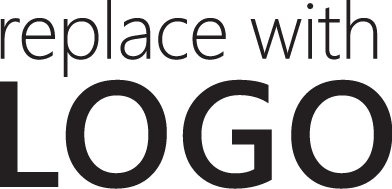 